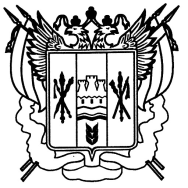 Ростовская область Егорлыкский районАдминистрация Шаумяновскогосельского поселенияПОСТАНОВЛЕНИЕ      26 марта  2019  года                                 №  25                      х.  Шаумяновский «Об утверждении перечня должностных лиц, уполномоченных составлятьпротоколы об административных правонарушениях на территории Шаумяновского сельского поселения»В соответствии с Областным законом «Об административных правонарушениях» от 25.10.2002 года №273-ЗС, с  Областным законом  от 07.03.2019 № 102–ЗС "О внесении изменений в Областной закон «Об административных правонарушениях", а также в целях приведения нормативных правовых актов органов местного самоуправления в соответствии с действующим законодательством, руководствуясь Уставом муниципального образования «Шаумяновское сельское поселение»,                                       ПОСТАНОВЛЯЮ:Утвердить перечень должностных лиц, уполномоченных составлять протоколы об административных правонарушениях, предусмотренных Областными законом от 25 октября 2002 года №273- ЗС «Об административных правонарушениях»,  от  07 марта 2019 года  № 102-ЗС  « О внесении изменений в Областной закон «Об административных правонарушениях» на территории Шаумяновского сельского поселения.Считать утратившим силу:- постановление Администрации Шаумяновского сельского поселения   № 55 от 25 июня  2018 года «Об утверждении перечня должностных лиц уполномоченных составлять протоколы об административных правонарушениях на территории Шаумяновского сельского поселения». Контроль за ходом  выполнения настоящего  постановления оставляю за собой.Постановление вступает в силу с момента подписания и подлежит обнародованию.Глава Администрации Шаумяновского сельского поселения                                                               С.Л.АванесянПриложениек постановлению АдминистрацииШаумяновского сельского поселения                                                                                         от 26.03.2019   года  № 25ПЕРЕЧЕНЬдолжностных лиц, уполномоченных составлять протоколы об административных правонарушениях№п/пНаименование занимаемой должностиСтатьи закона1Ведущий специалист по вопросам   муниципального    хозяйства      ст. 2.3 - нарушение тишины и покоя граждан.ст.2.4 - нарушение  правил  размещения  и  содержания  мест  погребения.ст. 3.2- нарушение порядка распоряжения  объектом  нежилого фонда, находящимся в  муниципальной  собственности, и использования  указанного  объекта.ст.  4.1- нарушение правил содержания домашних животных и птицы.ст. 4.4 - нарушение порядка и правил охраны зеленых насаждений ст.4.5 - нарушение порядка действий по предотвращению выжигания сухой растительности.ч. 1 ст. 4.6.- нарушение правил отлова  безнадзорных животных.ст.5.1- нарушение правил благоустройства территорий поселений. ст.5.2 - нарушение порядка участия собственников зданий (помещений в них) и сооружений в благоустройстве прилегающих территорий.ст.5.4 - размещение информационных материалов вне установленных для этой цели мест.ст.5.5-  воспрепятствование установке указателей с наименованиями улиц и номерами домов аншлагов).ст. 6.4 -нарушение допустимых нормативов (норм) нагрузки на пастбища.Областного закона «Об административных правонарушениях».Муниципальный жилищный контроль: ст. 6.24 (в части курения табака в лифтах и помещениях общего пользования многоквартирных домов), ст. 7.21, ст. 7.22, ст. 7.23, частями 4 и 6 статьи 9.16 «Кодекса Российской Федерации об административных правонарушениях», часть 1 ст. 19.4, часть 1 ст. 19.4¹, часть 1 ст. 19.5, ст. 19.7 «Кодекса Российской Федерации об административных правонарушениях».2Ведущий специалист уполномоченный на решение задач в области ПБ и ЧСст. 2.3 - нарушение тишины и покоя граждан.ст.2.5 - отсутствие предупредительных надписей о запрете нахождения детей на объектах (территориях, помещениях) юридических лиц или граждан, осуществляющих предпринимательскую деятельность без образования юридического лица.ст. 2.7 - нарушение  правил  охраны  жизни  людей  на  водных  объектах.ст. 2.10-  занятие попрошайничеством.ст. 4.4 - нарушение порядка и правил охраны зеленых насаждений ст.4.5 - нарушение порядка действий по предотвращению выжигания сухой растительности.ст.5.1- нарушение правил благоустройства территорий поселений.ст.5.4 - размещение информационных материалов вне установленных для этой цели мест.ст.5.5-  воспрепятствование установке указателей с наименованиями улиц и номерами домов аншлагов).ст.6.3.-нарушение правил рационального использования земель сельскохозяйственного назначения.ст. 6.4 -нарушение допустимых нормативов (норм) нагрузки на пастбища.Областного закона «Об административных правонарушениях».3Заведующий сектором экономики и финансовМуниципальный финансовый контроль, Статьи:5.21, 15.1, 15.11, 15.14,15.15 часть 16, частью 20 статьи 19.5, статьями 19.6, 19.7 Кодекса Российской Федерации об административных правонарушениях ст.2.2 -неисполнение  решений, принятых на  местных референдумах.ст.5.3.- невнесение  платы за пользование на платной основе парковками (парковочными местами).ст.8.1.нарушение правил организации торговли.ст.8.2. торговля в неустановленных местах.ст.8.8.- нарушение установленных ограничений в сфере розничной продажи безалкогольных тонизирующих напитков;ст.8.9.нарушение ограничений в сфере розничной продажи электронных систем доставки никотина, жидкостей для электронных систем доставки никотина.ч. 2 ст. 9.1.-  предоставление органам местного самоуправления и (или)  должностным лицам местного самоуправления заведомо ложной информации, ставшей основанием для принятия ими решений, в результате которых,  были нарушены права  и свободы граждан, законные интересы юридических лиц.ст. 9.3.- использование официальных символов муниципального образования и нарушение установленных правил.Областного закона «Об административных правонарушениях».